PLANILHA DE CUSTOS:Arroio Grande, 15 de maio de 2024.ItemDescriçãoUnid.Quant.Valor Unid. R$Valor total R$01Celular tela 6.4”; memória interna 128GB; câmera traseira principal 50Mpx; com NFC, câmera frontal principal 10Mpx; cor preto;Armazenamento: armazenamento interno 128GB; memória RAM 8GB; Conectividade: rede móvel 5G; conector de carregamento USB-C; com Wi-Fi; com GPS; com Bluetooth; com NFC;Câmera: resolução da câmera traseira principal 50Mpx; resolução de vídeo da câmera traseira 7680px X 4320px; resolução da câmera frontal principal 10Mpx; foco automático; zoom óptico; zoom digital; câmera lenta; estabilizador de imagem; resolução das câmeras traseiras 50mpx/12mpx/8mpx; abertura do diafragma da câmera traseira f1.8/f2.2/f2.4; resolução das câmeras frontais 10Mpx; abertura de diafragma da câmera frontal f2.4; 3 câmeras traseiras; 1 câmera frontal; zoom óptico 3x; zoom digital 30x;Sensores: com acelerômetro; com sensor de proximidade; com giroscópio; com barômetro;Sistema operacional: Android; última versão do sistema operacional 13;Processador: modelo exynos 2200; velocidade 2.8GHz; 8 núcleos;Tela: tamanho 6.4; resolução da tela Full HD+; resolução da tela 1080px X 2340px; tecnologia da tela AMOLED dinâmico 2X; 403ppp pixels por polegada da tela; taxa de atualização da tela 120Hz;Bateria: capacidade 4500mAh; com carregamento rápido, com carregamento sem fio; Design e resistência: classificação IP68; é resistente a salpicos; é resistente a água, é resistente a pó. UNID.01R$2.750,00R$2.750,00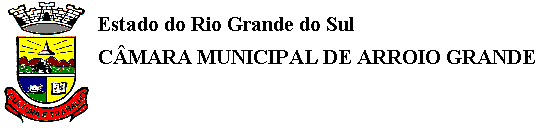 